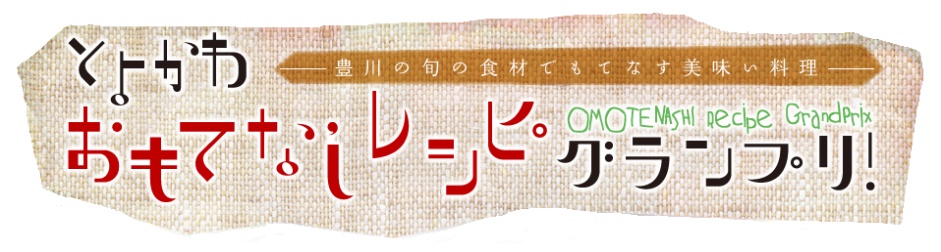 ※応募いただいたレシピは、受賞の有無に関わらず、印刷物やＨＰに掲載する場合があります。氏名・団体名フリガナ掲載可能なニックネーム参加人数年齢(任意)住所(在勤の方は住所及び勤務先を記入)〒電話番号(すぐに連絡のとれるもの)レシピタイトル材料（　　人前）作り方使用した豊川産農産物（1つ以上とよかわブランドの農産物を使用すること）ＰＲポイント調理時間写真（貼る向きは自由。見やすいように貼ってください。）